Into the City: Mini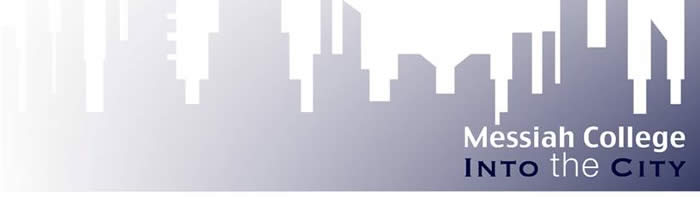 Martin’s Famous Pastry ShoppeNovember 8, 2012,  2:00 – 8:00 p.m.Gain an inside perspective on a local organization!
Sponsored by the Career Center Overview of the ProgramInto the City: Mini is a new experiential learning encounter designed to provide Messiah students with a behind-the-scenes look at local organizations.  To accomplish this objective, students will have the opportunity to engage with alumni, parents and/or friends of Messiah through individual site visits to various companies.  These visits could involve such endeavors as facility tours, presentations, panel discussions, and/or networking receptions.   When applicable, students will attend a “debriefing dinner” after the site visit to discuss what they learned during the trip. Into the City: Mini experiences offer transferable information that is essential for a variety of career interests.  We view this as an exploration and networking opportunity intended to provide insight and wisdom into your career planning and decision-making, regardless of your major or future career path.  Program Objectives	a) 	Expand awareness of career options as they pertain to personal strengths and 				interests.b) 	Gain information on generally desired skills, characteristics, and experiences of successful job candidates along with strategies for developing them.c) 	Receive an in-depth exposure to a particular industry, which may include hiring practices, workplace cultures, and career development advice.	d) 	Build confidence regarding career planning and decision-making.Who Should Apply?Applicants are expected to demonstrate the following characteristics to be considered for participation:Eagerness for exposure to various career opportunities and paths, along with a desire to learn from the transferable advice provided, regardless of major or specific interest area.  Clear articulation of fit between personal career goals and objectives for the trip.Professionalism and strong interpersonal communication skills.Ability to positively represent the values and commitments of Messiah College.Flexible and positive attitude!Participant Expectations  Be an active participant in our “in-the-van training” which will be held on the drive to the site.  Obtain approval from professors and make arrangements in advance to be absent from any class held at 2:00 p.m. on later on November 8th.Dress professionally (Men: business suit, tie, button-down shirt and dress shoes; Women: business pants or skirt suit with closed toed shoes.  Please wear panty hose if wearing a skirt).Research the organization prior to the visit, and think of several key questions to ask them. (http://www.martinsfamouspastryshoppe.com/)Application ProcessApplications are due to the Career Center by OCTOBER 31, 2012.  The Career Center staff will select participants based on criteria sought in the application.  Accepted students will be notified via email by 11/3. Schedule -  Martin’s  - Thursday, November 82:00 p.m.  	Van departs from Eisenhower Circle 3 – 5 p.m. 	Tour/panel discussion at Martin’s5:15 p.m. 	Networking dinner (cost covered by the Career Center)8:00 p.m.	Approximate return time to campusSInto the City Mini: Martin’sAPPLICATIONName: ________________________________________________________________________Email Address: ______________________________  Preferred Phone: ___________________Major/Minor: _______________________________  Year:   FY        SO        JR        SR              
Short Answer QuestionWhat are your reasons for wanting to participate in this program?  Name at least two learning objectives you would have for this experience.  Be as specific as possible.ResuméPlease submit a copy of your résumé with your application. We recommend first having it reviewed during Drop-In Hours at the Career Center.SignaturePlease read and check mark accordingly:  I understand the Career Center has the right to remove me from participating in “Into the City: Mini” should I fail to meet the expectations put forth in this document.____________________________________				_________________Signature of Applicant							Date